Integrative Neuroscience Laboratory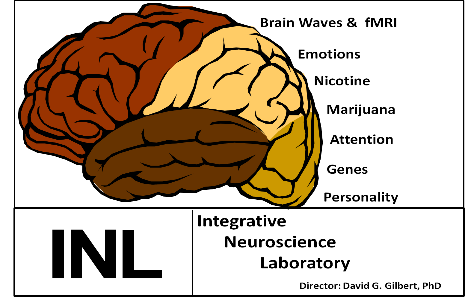 UGRA Application Director: David G. Gilbert, PhD 	dgilbert@siu.eduLab Coordinator: Norka Rabinovich	norkar@siu.eduLife Science II: Rooms 278, 287 A &B, 5H-J, 73 I-O Website: http://www.smokelab.siuc.edu/Students with a strong academic background and life skills are encouraged to apply. Basic InformationDesired credit hours: We ask for time commitments of 7-10 hours/week for the 1st semester and a commitment for at least two semesters. Psych 392 2 credits hours=7 hours/week. Psych 392 3 credit hours=10 hours/week.Are you interested in 2-credit hours (7 hours/week)?	 ___Yes___     or 3-credit hours (10 hours/week)?	 ________	Other (please specify):___________________________________________________For our Clinical Trials involving direct participant interactions, 4-5 hour afternoon blocks are desirable. For the Analysis team, time slots are much more flexible but must coordinate with the mentor’s schedule to optimize training. (EEG, fMRI, Computerized Eye-tracking)The lab opens at 8:30am. Sessions can run as late as 8pm M-F and 6pm on weekends. C: Availability:Tell us about yourself: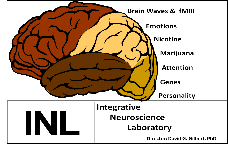 Name: Phone Number: Email Address: Year in School: Major (and Minor): Expected Graduation Date: Current overall GPA: Last semester GPA: Today’s date:             Class and Work Schedule            Class and Work Schedule            Class and Work Schedule            Class and Work ScheduleCurrent SemesterBreakNext SemesterSunMonTueWedThuFriSatOther ObligationsOther ObligationsOther ObligationsOther Obligations1.     Research interests?2.     Work history?3.     Post-graduation goals?4.    Two References (emails and phone numbers)